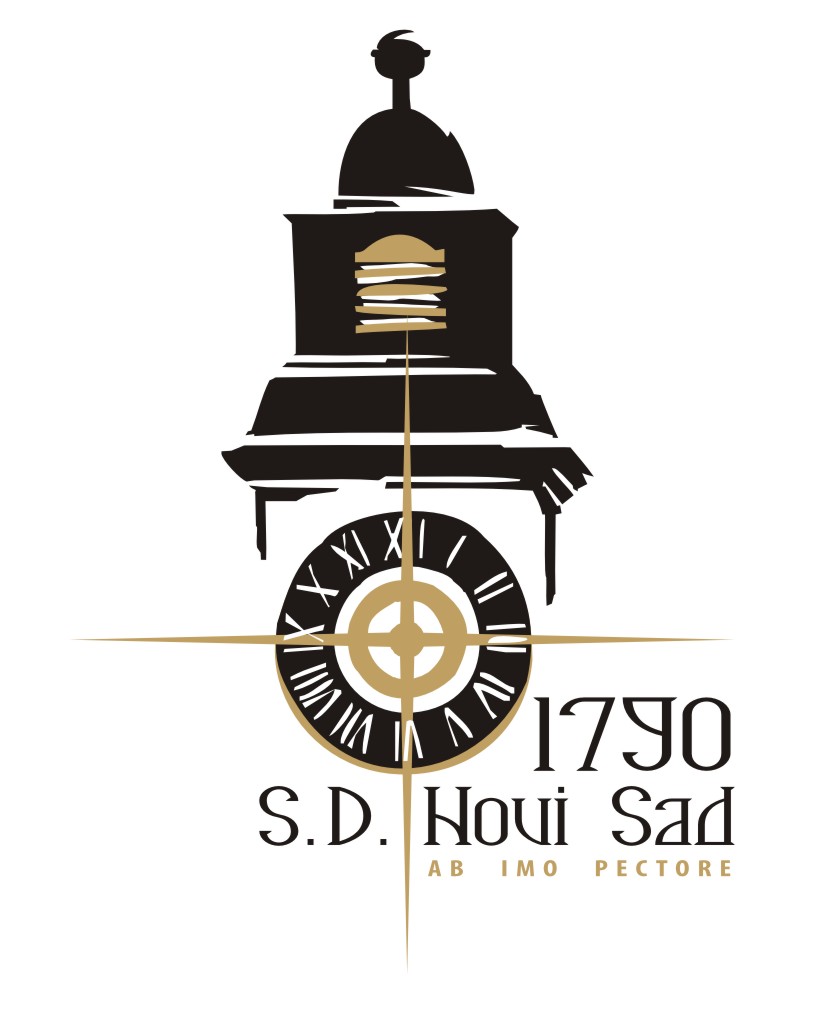 FINALE LIGE VOJVODINEVAZDUŠNIM ORUŽJEMKADETI I MLAĐI JUNIORIMLAĐE JUNIORKE I KADETKINJE “B ” PROGRAMNovi Sad
24.03.2019.SLUŽBENO OSOBLJE TAKMIČENJA FINALE LIGEVAZUŠNIM ORUŽJEM 04.03.2018. NOVI SADTEHNIČKI DELEGAT STRELJAČKOG SAVEZA VOJVODINESiniša Veljković, sudija B licenceRUKOVODILAC TAKMIČENJAAleksandra Ivošev, sudija C licenceSUDIJE NA VATRENOJ LINIJI 10 m1. Miodrag Frič, sudija B licence, glavni sudija na vatrenoj liniji2. Gabor Macanko, sudija C licence, sektorski sudija3. Goran Stojadinović, sudija E licence, sektorski sudijaKLASIFIKACIONA KOMISIJA1. Ivan Dević, sudija B licence, predsednik2. Aleksandra Ivošev, sudija C licence, članŽIRI TAKMIČENJA1. Aleksandra Ivošev, sudija C licence2. Miodrag Frič, sudija B licence3. Ivan Dević, sudija B licenceŽIRI ZA ŽALBE1. Aleksandra Ivošev, sudija C licence2. Miodrag Frič, sudija B licence3. Ivan Dević, sudija B licenceSIUS OPERATERIvan Dević, sudija B licenceDOMAĆIN STRELIŠTAMiroslav Šegrt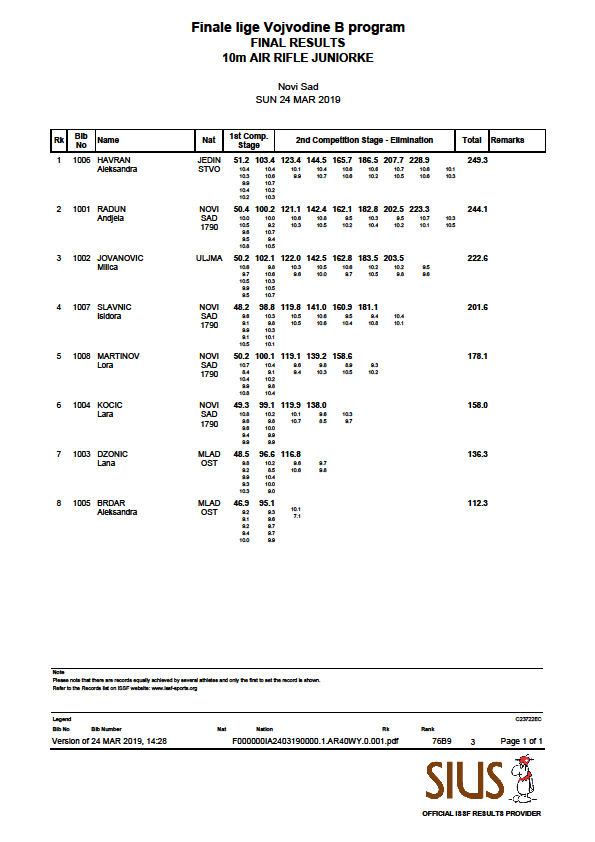 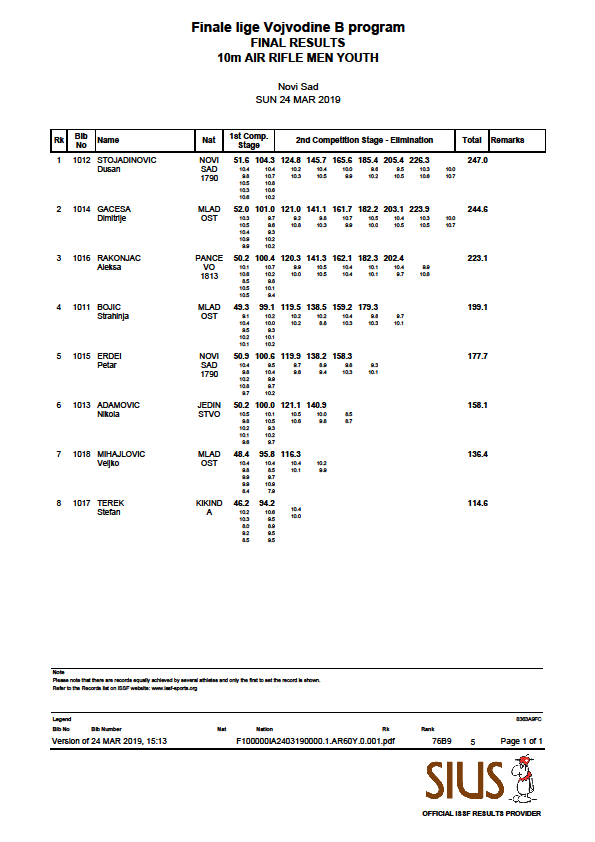 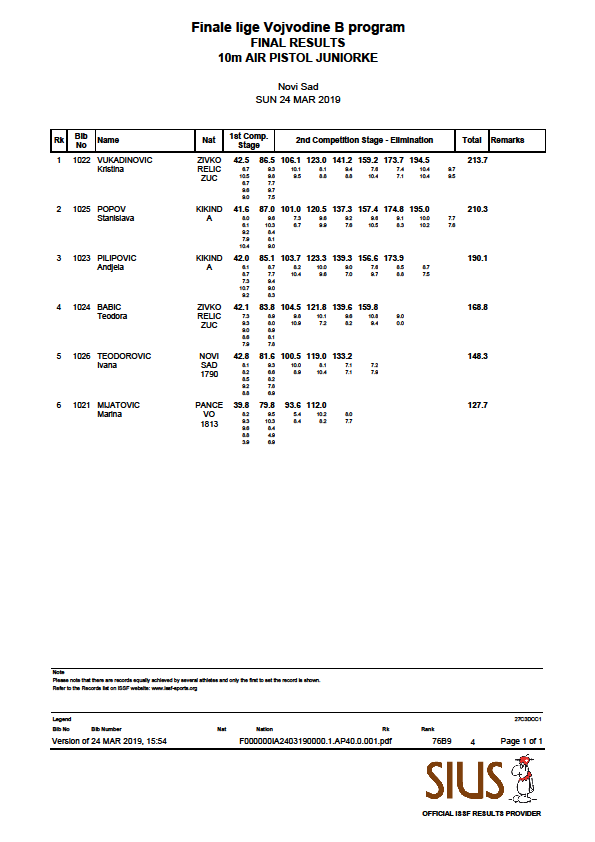 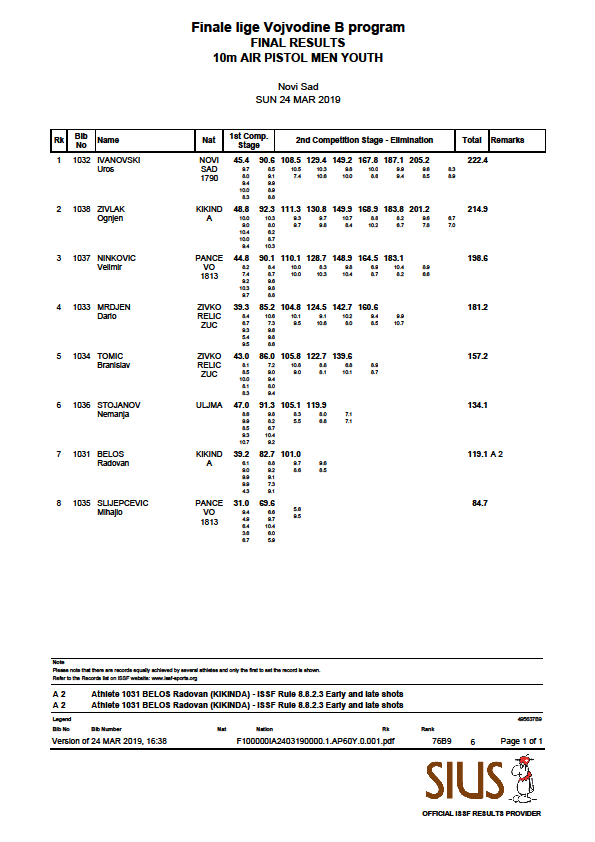 PROTOKOL TAKMIČENJAFinale lige Vojvodine vazdušnim oružjem, Novi Sad 24.03.2019. godineFinale lige Vojvodine u gađanju vazdušnim oružijem na 10m u kategorijama kadeti i kadetkinje, mlađi juniori i mlađe juniorke, održano je na vazdušnom strelištu na Sportskom centru „Sajmište“ u Novom Sadu 24.03.2019. godine.Strelište 10m raspolaže sa 30 streljačkih mesta. Na svim streljačkim mestima su korišćene papirne mete Target Partizan. Za finala su korišćene elektronske mete SIUS Ascor. Medalje, diplome i pehare je obezbedio Streljački savez Vojvodine.Na objavljene rezultate nije bilo nikakvih primedbi i žalbi. Rezultati su blagovremeno objavljivani na oglasnoj tabli.Rezultati u biltenu su konačni i tačni.   TEHNIČKI DELEGAT SSV					RUKOVODILAC TAKMIČENJA______________________		                		_______________________Siniša Veljković					       Aleksandra IvoševKLASIFIKACIONA KOMISIJA______________________________Ivan DevićFinale lige Vojvodine, 10m, 24.03.2019. Novi SadFinale lige Vojvodine, 10m, 24.03.2019. Novi SadFinale lige Vojvodine, 10m, 24.03.2019. Novi SadFinale lige Vojvodine, 10m, 24.03.2019. Novi SadFinale lige Vojvodine, 10m, 24.03.2019. Novi SadFinale lige Vojvodine, 10m, 24.03.2019. Novi SadFinale lige Vojvodine, 10m, 24.03.2019. Novi SadFinale lige Vojvodine, 10m, 24.03.2019. Novi SadFinale lige Vojvodine, 10m, 24.03.2019. Novi SadFinale lige Vojvodine, 10m, 24.03.2019. Novi SadFinale lige Vojvodine, 10m, 24.03.2019. Novi SadFinale lige Vojvodine, 10m, 24.03.2019. Novi SadFinale lige Vojvodine, 10m, 24.03.2019. Novi SadFinale lige Vojvodine, 10m, 24.03.2019. Novi SadREZULTATIREZULTATIREZULTATIREZULTATIREZULTATIREZULTATIREZULTATIREZULTATIREZULTATIREZULTATIREZULTATIREZULTATIREZULTATIREZULTATI          10m VAZDUŠNI PIŠTOLJ - MLADJI JUNIORI          10m VAZDUŠNI PIŠTOLJ - MLADJI JUNIORI          10m VAZDUŠNI PIŠTOLJ - MLADJI JUNIORI          10m VAZDUŠNI PIŠTOLJ - MLADJI JUNIORI          10m VAZDUŠNI PIŠTOLJ - MLADJI JUNIORI          10m VAZDUŠNI PIŠTOLJ - MLADJI JUNIORI          10m VAZDUŠNI PIŠTOLJ - MLADJI JUNIORI          10m VAZDUŠNI PIŠTOLJ - MLADJI JUNIORI          10m VAZDUŠNI PIŠTOLJ - MLADJI JUNIORI          10m VAZDUŠNI PIŠTOLJ - MLADJI JUNIORI          10m VAZDUŠNI PIŠTOLJ - MLADJI JUNIORI          10m VAZDUŠNI PIŠTOLJ - MLADJI JUNIORI          10m VAZDUŠNI PIŠTOLJ - MLADJI JUNIORI          10m VAZDUŠNI PIŠTOLJ - MLADJI JUNIORIPrezimeImeKlubKatDisIIIIIIIVVVITotalGod.1IvanovskiUrošSDNS 1790Ml.J-riAP609189909595885482TomićBranislavŽivko Relić ZucMl.J-riAP608890898688925333StojanovNemanjaUljmaMl.J-riAP608388909088925314ZivlakOgnjenKikindaMl.J-riAP608289838889895205NinkovićVelimirPančevo 1813Ml.J-riAP608389908487815146SlijepčevićMihajloPančevo 1813Ml.J-riAP607481828189884957MrđenDarioŽivko Relić ZucMl.J-riAP607577838676874848BelošRadovanKikindaMl.J-riAP608380827885764849Lazovski VeljkoPančevo 1813Ml.J-riAP60758286787983483          10m VAZDUŠNA PUŠKA - KADETI          10m VAZDUŠNA PUŠKA - KADETI          10m VAZDUŠNA PUŠKA - KADETI          10m VAZDUŠNA PUŠKA - KADETI          10m VAZDUŠNA PUŠKA - KADETI          10m VAZDUŠNA PUŠKA - KADETI          10m VAZDUŠNA PUŠKA - KADETI          10m VAZDUŠNA PUŠKA - KADETI          10m VAZDUŠNA PUŠKA - KADETI          10m VAZDUŠNA PUŠKA - KADETI          10m VAZDUŠNA PUŠKA - KADETI          10m VAZDUŠNA PUŠKA - KADETI          10m VAZDUŠNA PUŠKA - KADETI          10m VAZDUŠNA PUŠKA - KADETI          10m VAZDUŠNA PUŠKA - KADETIPrezimeImeKlubKatDisIIIIIIIVVVITotalGod.1RakonjacAleksaPančevo 1813KadetiAR609696979697995812MihajlovićVeljkoMladostKadetiAR609599999795955803TerekStefanKikindaKadetiAR609997969195945724Erdei PetarSDNS 1790KadetiAR609492969892985705AdamovićNikolaJedinstvoKadetiAR609692949297985696BojićStrahinjaMladostKadetiAR609594969093965647MiličićMilošSDNS 1790KadetiAR608990928991935448LukačJovanMladostKadetiAR60919194908988543KadetiAR600KadetiAR600          10m VAZDUŠNA PUŠKA - ML JUNIORI          10m VAZDUŠNA PUŠKA - ML JUNIORI          10m VAZDUŠNA PUŠKA - ML JUNIORI          10m VAZDUŠNA PUŠKA - ML JUNIORI          10m VAZDUŠNA PUŠKA - ML JUNIORI          10m VAZDUŠNA PUŠKA - ML JUNIORI          10m VAZDUŠNA PUŠKA - ML JUNIORI          10m VAZDUŠNA PUŠKA - ML JUNIORI          10m VAZDUŠNA PUŠKA - ML JUNIORI          10m VAZDUŠNA PUŠKA - ML JUNIORI          10m VAZDUŠNA PUŠKA - ML JUNIORI          10m VAZDUŠNA PUŠKA - ML JUNIORI          10m VAZDUŠNA PUŠKA - ML JUNIORI          10m VAZDUŠNA PUŠKA - ML JUNIORI          10m VAZDUŠNA PUŠKA - ML JUNIORIPrezimeImeKlubKatDisIIIIIIIVVVITotalGod.1StojadinovićDušanSDNS 1790Ml.J-riAR6010099969798995892GaćešaDimitrijeMladostMl.J-riAR6096989810097975863RakonjacAleksaPančevo 1813Ml.J-riAR609696979697995814MihajlovićVeljkoMladostMl.J-riAR609599999795955805TerekStefanKikindaMl.J-riAR609997969195945726Erdei PetarSDNS 1790Ml.J-riAR609492969892985707AdamovićNikolaJedinstvoMl.J-riAR609692949297985698BojićStrahinjaMladostMl.J-riAR609594969093965649MiličićMilošSDNS 1790Ml.J-riAR6089909289919354410LukačJovanMladostMl.J-riAR60919194908988543Finale lige Vojvodine, 10m, 24.03.2019. Novi SadFinale lige Vojvodine, 10m, 24.03.2019. Novi SadFinale lige Vojvodine, 10m, 24.03.2019. Novi SadFinale lige Vojvodine, 10m, 24.03.2019. Novi SadFinale lige Vojvodine, 10m, 24.03.2019. Novi SadFinale lige Vojvodine, 10m, 24.03.2019. Novi SadFinale lige Vojvodine, 10m, 24.03.2019. Novi SadFinale lige Vojvodine, 10m, 24.03.2019. Novi SadFinale lige Vojvodine, 10m, 24.03.2019. Novi SadFinale lige Vojvodine, 10m, 24.03.2019. Novi SadFinale lige Vojvodine, 10m, 24.03.2019. Novi SadFinale lige Vojvodine, 10m, 24.03.2019. Novi SadFinale lige Vojvodine, 10m, 24.03.2019. Novi SadFinale lige Vojvodine, 10m, 24.03.2019. Novi SadREZULTATIREZULTATIREZULTATIREZULTATIREZULTATIREZULTATIREZULTATIREZULTATIREZULTATIREZULTATIREZULTATIREZULTATIREZULTATIREZULTATI          10m VAZDUŠNI PIŠTOLJ - MLADJE JUNIORKE          10m VAZDUŠNI PIŠTOLJ - MLADJE JUNIORKE          10m VAZDUŠNI PIŠTOLJ - MLADJE JUNIORKE          10m VAZDUŠNI PIŠTOLJ - MLADJE JUNIORKE          10m VAZDUŠNI PIŠTOLJ - MLADJE JUNIORKE          10m VAZDUŠNI PIŠTOLJ - MLADJE JUNIORKE          10m VAZDUŠNI PIŠTOLJ - MLADJE JUNIORKE          10m VAZDUŠNI PIŠTOLJ - MLADJE JUNIORKE          10m VAZDUŠNI PIŠTOLJ - MLADJE JUNIORKE          10m VAZDUŠNI PIŠTOLJ - MLADJE JUNIORKE          10m VAZDUŠNI PIŠTOLJ - MLADJE JUNIORKE          10m VAZDUŠNI PIŠTOLJ - MLADJE JUNIORKE          10m VAZDUŠNI PIŠTOLJ - MLADJE JUNIORKE          10m VAZDUŠNI PIŠTOLJ - MLADJE JUNIORKEPrezimeImeKlubKatDisIIIIIIIVVVITotalGod.1VukadinovićKristinaŽivko Relić ZucMl.J-keAP40859187903532BabićTeodoraŽivko Relić ZucMl.J-keAP40898988873533TeodorovićIvanaSDNS 1790Ml.J-keAP40928581853434PopovStanislavaKikindaMl.J-keAP40888782853425PilipovićAnđelaKikindaMl.J-keAP40818381883336MijatovićMarinaPančevo 1813Ml.J-keAP407057687026500          10m VAZDUŠNA PUŠKA - KADETKINJE          10m VAZDUŠNA PUŠKA - KADETKINJE          10m VAZDUŠNA PUŠKA - KADETKINJE          10m VAZDUŠNA PUŠKA - KADETKINJE          10m VAZDUŠNA PUŠKA - KADETKINJE          10m VAZDUŠNA PUŠKA - KADETKINJE          10m VAZDUŠNA PUŠKA - KADETKINJE          10m VAZDUŠNA PUŠKA - KADETKINJE          10m VAZDUŠNA PUŠKA - KADETKINJE          10m VAZDUŠNA PUŠKA - KADETKINJE          10m VAZDUŠNA PUŠKA - KADETKINJE          10m VAZDUŠNA PUŠKA - KADETKINJE          10m VAZDUŠNA PUŠKA - KADETKINJE          10m VAZDUŠNA PUŠKA - KADETKINJE          10m VAZDUŠNA PUŠKA - KADETKINJEPrezimeImeKlubKatDisIIIIIIIVVVITotalGod.1HavranAleksandraJedinstvoK-injeAR40979496973842SlavnićIsidoraSDNS 1790K-injeAR40959597963833DžonićLanaMladostK-injeAR40949496943784RadunAnđelaSDNS 1790K-injeAR40979296933785PajčićMarijaBečkerek 1825K-injeAR40919592923706VraneševićKatarinaSDNS 1790K-injeAR40949687923697VraneševićDraganaSDNS 1790K-injeAR40928994903658Kondić TeodoraPančevo 1813K-injeAR40888794863559StevićSandraŽivko Relić ZucK-injeAR4087868488345K-injeAR400          10m VAZDUŠNA PUŠKA - ML JUNIORKE          10m VAZDUŠNA PUŠKA - ML JUNIORKE          10m VAZDUŠNA PUŠKA - ML JUNIORKE          10m VAZDUŠNA PUŠKA - ML JUNIORKE          10m VAZDUŠNA PUŠKA - ML JUNIORKE          10m VAZDUŠNA PUŠKA - ML JUNIORKE          10m VAZDUŠNA PUŠKA - ML JUNIORKE          10m VAZDUŠNA PUŠKA - ML JUNIORKE          10m VAZDUŠNA PUŠKA - ML JUNIORKE          10m VAZDUŠNA PUŠKA - ML JUNIORKE          10m VAZDUŠNA PUŠKA - ML JUNIORKE          10m VAZDUŠNA PUŠKA - ML JUNIORKE          10m VAZDUŠNA PUŠKA - ML JUNIORKE          10m VAZDUŠNA PUŠKA - ML JUNIORKE          10m VAZDUŠNA PUŠKA - ML JUNIORKEPrezimeImeKlubKatDisIIIIIIIVVVITotalGod.1JovanovićMilicaUljmaMl.J-keAR40979999993942KočićLaraSDNS 1790Ml.J-keAR40979695983863HavranAleksandraJedinstvoK-injeAR40979496973844MartinovLoraSDNS 1790Ml.J-keAR40979696953845SlavnićIsidoraSDNS 1790K-injeAR40959597963836Brdar AleksandraMladostMl.J-keAR40969496953817DžonićLanaMladostK-injeAR40949496943788RadunAnđelaSDNS 1790K-injeAR40979296933789VraneševićKatarinaSDNS 1790K-injeAR409496879236910VraneševićDraganaSDNS 1790K-injeAR4092899490365